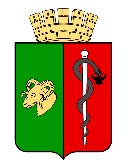 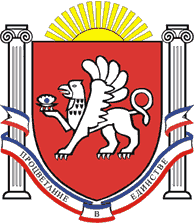 ЕВПАТОРИЙСКИЙ ГОРОДСКОЙ СОВЕТРЕСПУБЛИКИ КРЫМ
Р Е Ш Е Н И ЕII созыв   Сессия № _____________                                           г. Евпатория                                                   ________Об утверждении Порядка предоставления жилых помещений муниципального специализированного жилищного фонда муниципального образования городской округ Евпатория Республики КрымВ соответствии со статьями 92 - 95, 98 - 106, 109, 109.1 Жилищного кодекса Российской Федерации, статьями 16, 35 Федерального закона от 06.10.2003 № 131-ФЗ "Об общих принципах организации местного самоуправления в Российской Федерации", статьей 8 Федерального закона от 21.12.1996 № 159-ФЗ «О дополнительных гарантиях по социальной поддержке детей-сирот и детей, оставшихся без попечения родителей», Постановлением Правительства Российской Федерации от 26.01.2006 № 42 «Об утверждении правил отнесения жилого помещения к специализированному жилищному фонду и типовых договоров найма специализированных жилых помещений", статьей 27 Закона Республики Крым от 21.08.2014 № 54-ЗРК "Об основах местного самоуправления в Республике Крым", статьей 8 Закона Республики Крым от 18.12.2014 № 46-ЗРК «Об обеспечении жилыми помещениями детей-сирот, детей, оставшихся без попечения родителей, и лиц из их числа в Республике Крым», руководствуясь Уставом  муниципального образования городской округ Евпатория Республики Крым, -городской совет РЕШИЛ:     1.Утвердить Порядок предоставления жилых помещений муниципального специализированного жилищного фонда муниципального образования городской округ Евпатория Республики Крым. Прилагается.Направить настоящее решение прокурору города Евпатории.     3. Настоящее решение вступает в силу со дня принятия и подлежит обнародованию  на официальном сайте Правительства Республики Крым – http://rk.gov.ru в разделе: муниципальные образования, подраздел – Евпатория, а также на официальном сайте муниципального образования городской округ Евпатория Республики Крым – my-evp.ru  в разделе Документы, подраздел – Документы  городского совета в информационно-телекоммуникационной сети общего пользования.    4. Контроль за исполнением настоящего решения возложить на главу администрации города Евпатории Республики Крым.  Председатель Евпаторийского городского совета	                                                                Э.М. Леонова                                                                                                                Приложение 1                                                                                                     к решению Евпаторийского                                                                                     городского совета ПОРЯДОКПРЕДОСТАВЛЕНИЯ ЖИЛЫХ ПОМЕЩЕНИЙ МУНИЦИПАЛЬНОГОСПЕЦИАЛИЗИРОВАННОГО ЖИЛИЩНОГО ФОНДА МУНИЦИПАЛЬНОГООБРАЗОВАНИЯ ГОРОДСКОЙ ОКРУГ ЕВПАТОРИЯ РЕСПУБЛИКИ КРЫМ1. Общие положения1.1. Порядок предоставления жилых помещений муниципального специализированного жилищного фонда муниципального образования городской округ Евпатория Республики Крым (далее - Порядок) регулирует правоотношения, возникающие при предоставлении жилых помещений муниципального специализированного жилищного фонда муниципального образования городской округ Евпатория Республики Крым (далее - специализированный жилищный фонд) на территории муниципального образования городской округ Евпатория Республики Крым (далее - муниципальное образование).1.2. В рамках настоящего Порядка к жилым помещениям специализированного жилищного фонда относятся:а) служебные жилые помещения;б) жилые помещения в общежитиях;в) жилые помещения маневренного фонда;г) жилые помещения для детей-сирот, детей, оставшихся без попечения родителей, и лиц из их числа.1.3. Использование жилого помещения в качестве специализированного жилого помещения допускается только после отнесения такого помещения к специализированному жилищному фонду.Включение жилого помещения в специализированный жилищный фонд с отнесением такого помещения к определенному виду специализированных жилых помещений специализированного жилищного фонда и исключение жилого помещения из указанного фонда осуществляется на основании постановления Администрации города Евпатории Республики Крым (далее - постановление администрации) с учетом требований, предусмотренных Правилами отнесения жилого помещения к специализированному жилищному фонду, утвержденными постановлением Правительства Российской Федерации от 26.01.2006 N 42 "Об утверждении Правил отнесения жилого помещения к специализированному жилищному фонду и типовых договоров найма специализированных жилых помещений".1.4. Жилые помещения специализированного жилищного фонда предоставляются в соответствии с требованиями Жилищного кодекса Российской Федерации (далее - ЖК РФ), на основании постановления администрации, с предварительной проверкой материалов и подготовкой проекта постановления администрации Департаментом городского хозяйства администрации города Евпатории.1.5. Жилые помещения специализированного жилищного фонда предоставляются по установленным настоящим Порядком основаниям гражданам, не обеспеченным жилыми помещениями в муниципальном образовании.Не обеспеченными жилыми помещениями в муниципальном образовании считаются граждане:- не являющиеся нанимателями жилых помещений по договорам социального найма или членами семьи нанимателя жилого помещения по договору социального найма либо собственниками жилых помещений или членами семьи собственника жилого помещения в муниципальном образовании городской округ Евпатория Республики Крым;- являющиеся нанимателями жилых помещений по договорам социального найма или членами семьи нанимателя жилого помещения по договору социального найма либо собственниками жилых помещений или членами семьи собственника жилого помещения и обеспеченные общей площадью жилого помещения на одного члена семьи менее учетной нормы.1.6. На основании постановления администрации о предоставлении жилого помещения специализированного жилищного фонда администрация города Евпатории (действующий от ее имени уполномоченный орган или уполномоченное лицо) (далее - Наймодатель) заключает с гражданином договор найма специализированного жилого помещения.Договор найма специализированного жилого помещения является основанием для вселения гражданина в специализированное жилое помещение.Формы типового договора найма специализированного жилого помещения утверждены Постановлением Правительства Российской Федерации от 26.01.2006 N 42 "Об утверждении правил отнесения жилого помещения к специализированному жилищному фонду и типовых договоров найма специализированных жилых помещений".Основаниями для вселения гражданина в специализированное жилое помещение являются:а) договор найма служебного жилого помещения - при вселении в служебные жилые помещения;б) договор найма жилого помещения в общежитии - при вселении в жилые помещения в общежитии;в) договор найма жилого помещения маневренного фонда - при вселении в жилые помещения маневренного фонда;г) договор найма специализированного жилого помещения - при вселении в жилые помещения для детей-сирот, детей, оставшихся без попечения родителей, и лиц из их числа.1.7. К пользованию специализированным жилым помещением применяются правила, установленные федеральным законодательством и настоящим Порядком.Наниматель специализированного жилого помещения не вправе осуществлять обмен занимаемого жилого помещения, а также передавать его в поднаем, указанные жилые помещения не подлежат отчуждению.1.8. Гражданин, проживающий в специализированном жилом помещении, обязан вносить плату за жилое помещение, за содержание и ремонт жилого помещения и коммунальные услуги в порядке и на условиях, определенных федеральным законодательством, правовыми актами Республики Крым, муниципального образования городской округ Евпатория Республики Крым, настоящим Порядком и договором найма специализированного жилого помещения.1.9. К жилым помещениям специализированного жилищного фонда относятся жилые дома, квартиры, комнаты.Жилые помещения специализированного жилищного фонда по договорам найма специализированных жилых помещений служебного жилого помещения предоставляются по норме 18 кв. м общей площади жилого помещения на одного члена семьи. Жилое служебное помещение может быть предоставлено общей площадью, превышающей норму предоставления на одного человека, если такое жилое помещение представляет собой одну комнату или однокомнатную квартиру либо предназначено для вселения гражданина, страдающего одной из тяжелых форм хронических заболеваний, перечень которых устанавливается уполномоченным Правительством Российской Федерации федеральным органом исполнительной власти.Жилые помещения специализированного жилищного фонда по договорам найма специализированных жилых помещений предоставляются детям-сиротам, детям, оставшимся без попечения родителей, и лицам из их числа по норме предоставления не менее 25 кв. м общей площади жилого помещения на одного ребенка-сироту, ребенка, оставшегося без попечения родителей, или лица из их числа.Жилые помещения специализированного жилищного фонда по договорам найма специализированных жилых помещений в общежитии и жилые помещения маневренного фонда предоставляются из расчета не менее 6 кв. м жилой площади на одного человека, жилое помещение может превышать указанную норму, если оно представляет собой одну комнату.2. Порядок предоставления служебных жилых помещений2.1. Служебные жилые помещения для временного проживания по договору найма специализированного жилого помещения предоставляются:-депутаты Евпаторийского городского совета в связи с избранием на муниципальные должности на постоянной основе.- муниципальные служащие Евпаторийского городского совета Республики Крым, занимающие высшие, главные, ведущие и старшие группы должностей муниципальной службы.        - муниципальные служащие администрации города Евпатория Республики Крым, занимающие высшие, главные, ведущие, старшие и младшие группы должностей муниципальной службы.       - муниципальные служащие Контрольно-счетной палаты города Евпатория Республики Крым, занимающие высшие, главные и ведущие должности муниципальной службы и лица, замещающие муниципальные должности.        - работники муниципальных учреждений муниципального образования городской округ Евпатория Республики Крым:- педагогические работники образовательных организаций;- специалисты в сфере культуры, искусства и спорта;- работники муниципальных унитарных предприятий в сфере жилищно-коммунального хозяйства муниципального образования городской округ Евпатория Республики Крым.2.2. Указанным в пункте 2.1 настоящего Порядка категориям граждан служебные жилые помещения предоставляются при наличии непрерывного стажа работы не менее 3-х лет в органах местного самоуправления муниципального образования, предприятиях, учреждениях, организациях муниципальной формы собственности.2.3. Для рассмотрения вопроса о предоставлении служебного жилого помещения заинтересованное лицо представляет в Администрацию города Евпатории следующие документы:1) заявление на имя главы Администрации города Евпатории о предоставлении служебного жилого помещения;2) копии документов, удостоверяющих личность гражданина и всех членов его семьи;3) копию свидетельства о заключении либо расторжении брака всех членов семьи (при наличии);4) ходатайство работодателя, с которым работник состоит в трудовых отношениях, о предоставлении служебного жилого помещения из специализированного жилищного фонда на имя главы администрации города Евпатории с обоснованием потребности в предоставлении служебного жилого помещения;5) сведения о трудовой деятельности (копию акта о назначении на должность либо выписку из трудовой книжки работника);6) справку из органа, осуществляющего государственную регистрацию прав на недвижимое имущество и сделок с ним, о наличии (отсутствии) у заявителя и членов его семьи жилых помещений на территории муниципального образования (с согласия заявителя);7) выписку из финансового лицевого счета жилого помещения, занимаемого гражданином и членами его семьи.Лицам, желающим получить служебное жилое помещение и совершившим намеренные действия в отношении имущества, расположенного на территории муниципального образования, в результате которых такие лица могут получить жилье, служебное жилое помещение предоставляется не ранее чем через пять лет со дня совершения указанных действий.2.4. Департамент городского хозяйства администрации города Евпатории в течение 60 дней со дня получения документов, указанных в пункте 2.3 настоящего Порядка, осуществляет их проверку на предмет соответствия требованиям действующего жилищного законодательства и настоящего Порядка. Установив, что представленные заявителем документы соответствуют указанным требованиям, Департамент городского хозяйства администрации города Евпатории при наличии свободных специализированных жилых помещений в составе муниципального жилищного фонда готовит проект постановления администрации о предоставлении служебного жилого помещения.Постановление администрации о предоставлении специализированного жилого помещения является основанием для заключения Наймодателем договора найма служебного жилого помещения с гражданином в соответствии с требованиями ЖК РФ.2.5. Договор найма служебного жилого помещения заключается на период трудовых отношений, прохождения муниципальной службы либо нахождения на муниципальной должности. Прекращение трудовых отношений либо пребывания на муниципальной должности либо прекращение прохождения муниципальной службы является основанием прекращения договора найма служебного жилого помещения.2.6. Получение служебного жилого помещения не является основанием для снятия граждан с учета граждан, нуждающихся в предоставлении жилого помещения по договору социального найма.2.7. Приватизация служебных жилых помещений специализированного жилищного фонда осуществляется в порядке, установленном Евпаторийским городским советом Республики Крым.3. Порядок предоставления жилых помещений в общежитияхспециализированного жилищного фондамуниципального образования3.1. Жилые помещения в общежитиях специализированного жилого фонда (далее - жилые помещения в общежитиях) предоставляются для временного проживания лицам, не обеспеченным жилыми помещениями на территории муниципального образования:- муниципальным служащим органов местного самоуправления муниципального образования;- лицам, замещающим муниципальные должности в органах местного самоуправления муниципального образования;- работникам муниципальных учреждений, муниципальных унитарных предприятий, учредителями которых являются органы местного самоуправления муниципального образования, указанным в пункте 2.1 Порядка (далее - организации).Жилые помещения в общежитиях предоставляются на время работы лиц, указанных в пункте 2.1 настоящего Порядка, в соответствующем органе местного самоуправления или организации.3.2. Жилые помещения в общежитиях предоставляются из расчета не менее шести квадратных метров жилой площади на одного человека при наличии свободных жилых помещений в общежитиях специализированного жилищного фонда.3.3. Дополнительная жилая площадь в общежитиях (в виде отдельной комнаты) предоставляется гражданам, страдающим одной из тяжелых форм хронических заболеваний, перечень которых устанавливается уполномоченным Правительством Российской Федерации федеральным органом исполнительной власти.3.4. Для рассмотрения вопроса о предоставлении жилого помещения в общежитии лица, указанные в пункте 3.1 настоящего Порядка, предоставляют в администрацию города Евпатории следующие документы:- заявление на имя главы администрации города Евпатории о предоставлении жилого помещения в общежитии;- копии документов, удостоверяющих личность гражданина и всех членов его семьи (оригиналы предъявляются для обозрения лично);- справку из органа, осуществляющего государственную регистрацию прав на недвижимое имущество и сделок с ним, о наличии (отсутствии) у заявителя и членов его семьи жилых помещений на праве собственности на территории муниципального образования (с согласия заявителя);- сведения о трудовой деятельности;- ходатайство работодателя, с которым работник состоит в трудовых отношениях, о предоставлении жилого помещения в общежитии на имя главы администрации города Евпатории.3.5. Департамент городского хозяйства администрации города Евпатории после получения документов, указанных в пункте 3.4 настоящего Порядка, осуществляет их проверку на предмет соответствия требованиям действующего жилищного законодательства и настоящего Порядка. Установив, что представленные заявителем документы соответствуют указанным требованиям, Департамент городского хозяйства администрации города Евпатории готовит проект постановления администрации о предоставлении жилого помещения в общежитии.3.6. Основанием для заключения договора найма жилого помещения в общежитии с гражданином в соответствии с требованиями ЖК РФ является постановление администрации о предоставлении жилого помещения в общежитии.3.7. Договор найма жилого помещения в общежитии заключается с гражданином на период трудовых отношений с органами местного самоуправления и организациями, указанными в пункте 3.1 настоящего Порядка. Прекращение трудовых отношений является основанием прекращения договора найма жилого помещения в общежитии.3.8. Заявление о предоставлении жилого помещения в общежитии рассматривается Департаментом городского хозяйства администрации города Евпатории в течение 60 дней со дня получения документов, указанных в пункте 3.4 настоящего Порядка.4. Порядок предоставления жилых помещений маневренного фонда4.1. Жилые помещения маневренного фонда предоставляются гражданам для временного проживания по основаниям, установленным ст. 95, 106 ЖК РФ, из расчета не менее шести квадратных метров жилой площади на одного человека при наличии свободных жилых помещений в составе маневренного фонда:- в связи с капитальным ремонтом или реконструкцией дома, в котором находятся жилые помещения, занимаемые ими по договорам социального найма;- в связи с утратой жилого помещения в результате обращения взыскания на эти жилые помещения, приобретенные за счет кредита банка или иной кредитной организации либо средств целевого займа, предоставленного юридическим лицом на приобретение жилого помещения, и заложенные в обеспечение возврата кредита или целевого займа, если на момент обращения взыскания такие жилые помещения являются для них единственными;- если единственное жилое помещение стало непригодным для проживания в результате чрезвычайных обстоятельств;- если жилые помещения стали непригодными для проживания в результате признания многоквартирного дома аварийным и подлежащим сносу или реконструкции;- в иных случаях, предусмотренных законодательством, в том числе для временного проживания граждан, занимающих по договору социального найма жилые помещения муниципального жилищного фонда, до предоставления им жилого помещения меньшего размера взамен занимаемого жилого помещения (ч. 1 ст. 81 ЖК РФ).4.2. Периоды, на которые может быть заключен договор найма жилого помещения маневренного фонда, определяются в соответствии с требованиями статьи 106 ЖК РФ и в иных случаях, установленных законодательством.Истечение периода, на который был заключен договор найма жилого помещения маневренного фонда, является основанием для прекращения данного договора.4.3. Для рассмотрения вопроса о предоставлении жилого помещения маневренного фонда заинтересованное лицо представляет в администрацию города Евпатории следующие документы:- заявление на имя главы администрации города Евпатории о предоставлении жилого помещения маневренного фонда;- документы, удостоверяющие личность гражданина и всех членов его семьи;- разрешение на капитальный ремонт или реконструкцию дома, в котором находится жилое помещение муниципального жилищного фонда, занимаемое им по договору социального найма (в зависимости от основания предоставления);- решение суда, вступившее в законную силу, об обращении взыскания на жилое помещение, заложенное в обеспечение возврата кредита или целевого займа на приобретение жилого помещения, соглашение об удовлетворении требований между залогодержателем и залогодателем (в зависимости от основания предоставления);- протокол о результатах публичных торгов (повторных публичных торгов), о результатах аукционов, договор купли-продажи (в зависимости от основания предоставления);- постановление администрации о признании жилого помещения непригодным для проживания (в зависимости от основания предоставления);- справку из органа, осуществляющего государственную регистрацию прав на недвижимое имущество и сделок с ним, о наличии (отсутствии) у заявителя и членов его семьи жилых помещений на территории муниципального образования (при согласии заявителя).4.4. Департамент городского хозяйства администрации города Евпатории после получения документов, указанных в пункте 4.3 настоящего Порядка, осуществляет их проверку на предмет соответствия требованиям действующего жилищного законодательства и настоящего Порядка. Установив, что представленные заявителем документы соответствуют указанным требованиям, Департамент городского хозяйства администрации города Евпатории готовит проект постановления администрации о предоставлении жилого помещения маневренного фонда.Постановление администрации о предоставлении жилого помещения маневренного фонда является основанием для заключения Наймодателем договора найма жилого помещения маневренного фонда с гражданином в соответствии с требованиями ЖК РФ.4.5. Заявление о предоставлении жилого помещения маневренного фонда рассматривается в Департаментом городского хозяйства администрации города Евпатории течение 60 дней со дня получения документов, указанных в пункте 4.3 настоящего Порядка.5. Порядок предоставления жилых помещений для детей-сирот,детей, оставшихся без попечения родителей, и лиц из их числа5.1. Жилые помещения для детей-сирот, детей, оставшихся без попечения родителей, и лиц из их числа предоставляются по установленным ЖК РФ, Федеральным законом от 21.12.1996 N 159-ФЗ "О дополнительных гарантиях по социальной поддержке детей-сирот и детей, оставшихся без попечения родителей", Законом Республики Крым от 18.12.2014 N 46-ЗРК "Об обеспечении жилыми помещениями детей-сирот, детей, оставшихся без попечения родителей, и лиц из их числа в Республике Крым" основаниям в соответствии с требованиями статей 98.1, 109.1 ЖК РФ и предназначены для проживания детей-сирот, детей, оставшихся без попечения родителей, лиц из их числа.5.2. Жилые помещения предоставляются детям-сиротам, детям, оставшихся без попечения родителей, и лицам из числа детей-сирот по договору найма жилого помещения специализированного жилищного фонда на основании постановления администрации. Срок действия договора найма специализированного жилого помещения составляет 5 лет.В случае выявления обстоятельств, свидетельствующих о необходимости оказания лицам, указанным в пункте 5.1 Порядка, содействия в преодолении трудной жизненной ситуации, договор найма специализированного жилого помещения может быть заключен на новый пятилетний срок неоднократно.5.3. Для рассмотрения вопроса о предоставлении жилого помещения заинтересованное лицо из числа детей-сирот, детей, оставшихся без попечения родителей, и лиц из их числа представляет в администрацию города Евпатории следующие документы:- заявление на имя главы администрации города Евпатории о предоставлении жилого помещения;- документы, удостоверяющие личность гражданина и всех членов его семьи;- документы, подтверждающие принадлежность к числу детей-сирот, детей, оставшихся без попечения родителей, и лиц из их числа;- справку из органа, осуществляющего государственную регистрацию прав на недвижимое имущество и сделок с ним, о наличии (отсутствии) у заявителя и членов его семьи жилых помещений на территории муниципального образования (при согласии заявителя).Администрация города Евпатории в течение 60 дней со дня получения документов, указанных в пункте 5.3 настоящего Порядка, при наличии свободного жилого помещения, готовит проект постановления администрации о предоставлении жилого помещения.5.4. Постановление администрации о предоставлении жилого помещения является основанием для заключения органом, уполномоченным администрацией города Евпатории, договора найма жилого помещения специализированного жилищного фонда.5.5. По окончании срока действия договора найма специализированного жилого помещения, на основании соответствующего уведомления от уполномоченного органа, который осуществляет наблюдение за лицами из числа детей-сирот, детей, оставшихся без попечения родителей, и лиц из их числа, Департаментом городского хозяйства администрации города Евпатории готовится постановление об исключении жилого помещения из специализированного жилищного фонда и заключается договор социального найма жилого помещения.6. Порядок предоставления жилых помещенийдля социальной защиты отдельных категорий граждан6.1. Жилые помещения для социальной защиты отдельных категорий граждан предоставляются для временного проживания на период предоставления специальной социальной защиты:1) малоимущим лицам;2) многодетным семьям;3) инвалидам и семьям, имеющим детей-инвалидов, не имеющим оснований для обеспечения жильем в соответствии с Федеральным законом от 24.11.1995 № 181-ФЗ "О социальной защите инвалидов в Российской Федерации";4) членам семей погибших (умерших) инвалидов войны, участникам Великой Отечественной войны и ветеранам боевых действий, не имеющим оснований для обеспечения жильем в соответствии с Федеральным законом от 12.01.1995 N 5-ФЗ "О ветеранах" и Указом Президента Российской Федерации от 07.05.2008 N 714 "Об обеспечении жильем ветеранов Великой Отечественной войны 1941 - 1945 годов";5) ветеранам и инвалидам Великой Отечественной войны, не имеющим оснований для обеспечения жильем в соответствии с Федеральным законом от 12.01.1995 N 5-ФЗ "О ветеранах" и Указом Президента Российской Федерации от 07.05.2008 N 714 "Об обеспечении жильем ветеранов Великой Отечественной войны 1941 - 1945 годов";6) ветеранам и инвалидам боевых действий, не имеющим оснований для обеспечения жильем в соответствии с Федеральным законом от 12.01.1995 N 5-ФЗ "О ветеранах";7) гражданам, подвергшимся радиационному воздействию вследствие катастрофы на Чернобыльской АЭС, не имеющим оснований для обеспечения жильем в соответствии с Законом Российской Федерации от 15.05.1991 N 1244-1 "О социальной защите граждан, подвергшихся воздействию радиации вследствие катастрофы на Чернобыльской АЭС";8) гражданам, страдающим заболеваниями, включенными в Перечень тяжелых форм хронических заболеваний, при которых невозможно совместное проживание граждан в одной квартире, утвержденный приказом Минздрава России от 29.11.2012 N 987-н.6.2. Право на предоставление жилых помещений для социальной защиты отдельных категорий граждан имеют категории граждан, указанные в пункте 6.1 настоящего Порядка:1) признанные нуждающимися в жилых помещениях, предоставляемых по договорам социального найма, по основаниям, установленным статьей 51 Жилищного кодекса Российской Федерации;2) проживающие в жилых помещениях, в которых размер общей площади жилого помещения, приходящегося на каждого члена семьи, превышает учетную норму площади жилого помещения, но жилые помещения которых признаны в установленном порядке непригодными для проживания.6.3. Жилые помещения для социальной защиты отдельных категорий граждан предоставляются из расчета не менее шести квадратных метров жилой площади жилого помещения на одного человека для одиноко проживающих граждан. Семьям предоставляются изолированные жилые помещения из расчета не менее шести квадратных метров жилой площади жилого помещения на каждого члена семьи.6.4. Жилые помещения для социальной защиты отдельных категорий граждан предоставляются по договорам безвозмездного пользования.6.5. Предоставление жилых помещений для социальной защиты отдельных категорий граждан по договорам безвозмездного пользования осуществляется в порядке и на условиях, которые установлены федеральным законодательством, законодательством Республики Крым.